FORM FOUR END OF TERM TWO  EXAMINATION233/2	 		 CHEMISTRY			PAPER 2                                 TIME: 2 HoursName: ………………………………………....……	Adm No: ……….……Class: ………………Candidate’s Signature: …….……Date: …..…INSTRUCTIONS TO CANDIDATES Write your name, class and admission number in the spaces provided above.Answer all the questions in the spaces provided in the questions paper.Mathematical tables and silent electronic calculators may be used.All working must be shown where necessary.For Examiners Use OnlyThis paper consists of 14 printed pages Check the Question paper to ensure that all pages are printed as indicated and no question are missing.1. 	The figure below represents trends of some properties of period three elements. Study it answer the questions that follow.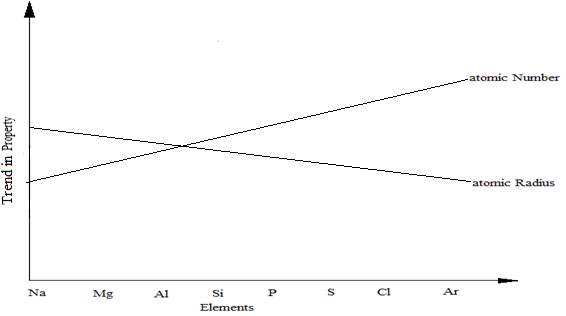 a). 	Explain the trends shown by the atomic numbers and the atomic radiii). 	Atomic number						 (1 mark)........................................................................................................................................................................................................................................................................................................................................................................ii). 	Atomic radii 							  (2 marks)........................................................................................................................................................................................................................................................................................................................................................................b). 	On the same axes, sketch the trend of reactivity across the period 	  (1mark)c). 	Write down the electronic configuration of phosphorous and sulphur in the following compoundsi). 	H3PO4 	(P=15) 						(1 mark)........................................................................................................................................................................................................................................................................................................................................................................ii).	Na2S2O3  (S=16)						(1 mark)........................................................................................................................................................................................................................................................................................................................................................................d).   	i). 	One of the elements given in the figure above is stored under water. Identify the element and give a reason as to why it is stored under water										(1 mark)........................................................................................................................................................................................................................................................................................................................................................................ii). 	State one use of aluminium that can be associated with its malleability. (1mark)........................................................................................................................................................................................................................................................................................................................................................................e). 	Explain the observation that would be made if the chloride of Phosphorous is exposed to moist air. 							(2 marks)............................................................................................................................................................................................................................................................................................................................................................................................................ 2.	a). 	Sulphur is extracted from sulphur beds below the earth’s surface. Super-heated water is pumped down a pipe into the sulphur beds.What is super-heated water and how is it obtained?                             (2marks)………………………………………………………………………………….……………………………………………………………………………….....………………………………………………………………………………….Why does the water used here have to be superheated, and not use boiling water?                                                                                                    (1mark)………………………………………………………………………………….…………………………………………………………………………………..When molten sulphur is pumped to the surface, it solidifies. Which allotrope of sulphur forms first?                                                                             (1mark)……………………………………………………………………………………………………………………………………………………………………Name the form of sulphur obtained when liquid sulphur is poured into a beaker of cold water                                                                                (1mark)…………………………………………………………………………………..…………………………………………………………………………………..b) 	The diagram below represents a set up that can be used for electrolysis of aqueous copper (II) sulphate. Use it to answer the questions that follow.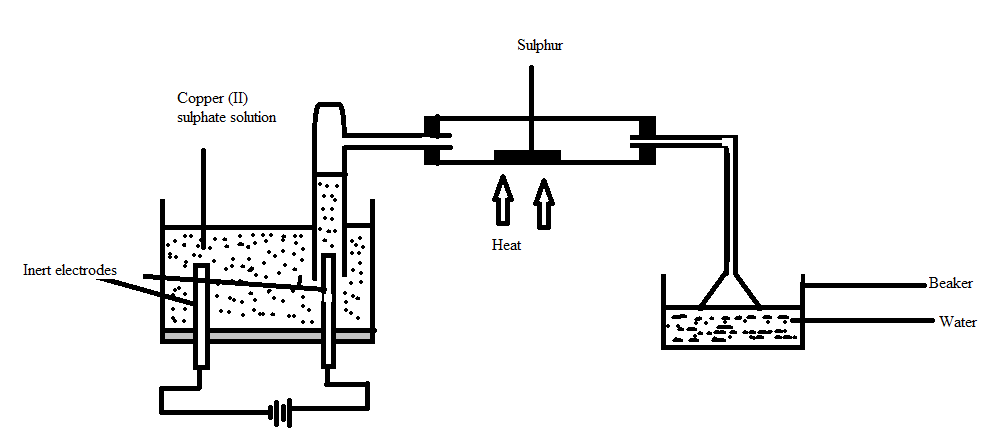 What do you understand by the term inert electrode?                            (1mark)…………………………………………………………………………………..What is the purpose of the filter funnel?                                                 (1mark)…………………………………………………………………………………..Explain what happens to the pH of the:Water in the beaker.                                                                    (1mark)……………………………………………………………………………………………………………………………………………………..Copper (II) sulphate solution                                                      (1mark)……………………………………………………………………………………………………………………………………………………Write ionic equation for the: Oxidation reaction                                                                       (1mark)…………………………………………………………………………..…………………………………………………………………………..Reduction reaction, in above set up.                                           (1mark)…………………………………………………………………………..…………………………………………………………………………..3. 	a).   	(i) 	Define the term ‘molar enthalpy of formation of a compound;            (1mark)………………………………………………………………………………………………………………………………………………………………Calculate the molar enthalpy of formation of ethane using the following   information:C2H6(g)   + O2(g)                               2CO2(g)   +   3H2O(l), ∆Hfϴ = -1561 kJ/moleC(s)   +   O2(g)                                      CO2(g)   ,                   ∆Hfϴ = -394 kJ/moleH2(g)   +   O2(g)                                     H2O(l)   ,                   ∆Hfϴ= -286 kJ/mole………………………………………………………………………………………………………………………………………………………………………………………………………………………………………………………………………………………………………………………………………………………………………….        (3marks)b)	Study the reactions below and answer the questions that follow: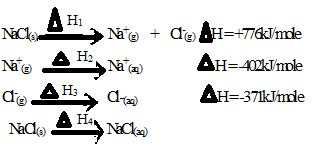 State the name given to :a)	∆H1   ……………………………………………………….(1mark)b)	∆H2   ………………………………………………………(1mark)Draw an energy cycle diagram illustrating the reactions above.                       (2marks)Determine the value of H4                                                            (2marks)………………………………………………………………………………………………………………………………………………………………………………………………………………………………………………Joy placed 100cm3 of 0.1M CuSO4(aq) in a plastic beaker , covered it with some cotton wool and recorded its initial temperature. She then added excess zinc powder to the solution and stirred it using a stirrer. She noted down the following data:Initial temperature 20.5oCFinal temperature   30.0oCDensity of solution 1.0g/cm3Specific heat capacity of water 4200J/kg/kApart from the temperature rise, state one other observation made while she was stirring.                                                          (1mark)………………………………………………………………………………………………………………………………………………Calculate the heat change for the reaction above                 (1mark)………………………………………………………………………………………………………………………………………………Determine the number of moles of ions of copper reacting                                     (1mark)………………………………………………………………………………………………………………………………………………Hence, determine the molar enthalpy of the reaction.          (1mark)………………………………………………………………………………………………………………………………………………4.		a)  	An experiment was set up to investigate the effect of temperature on the rate of 	reaction between 1.0g calcium carbonate and excess hydrochloric acid.  The temperature was varied from150C, 200C and 250C;  and data obtained for the 3 sets of reagents.Sketch a graph of volume of carbon (IV) oxide gas produced against time for each temperature on the axes below. Label each graph with corresponding temperature. Consider all gas volumes measured at same temperature and pressure.  					  (2 marks)		ii)  	Explain the shape of graphs you’ve drawn in (a) above.  	 (2marks)………………………………………………………………………………………………………………………………………………………………………………………………………………………………………………b)  	In an experiment, equal amounts of magnesium powder were placed into test tube 1 and 2 as  shown below.  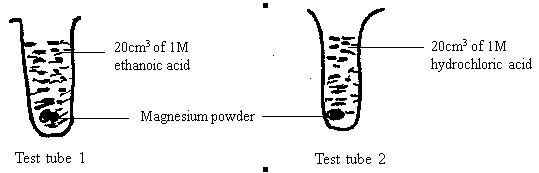 		i)  	Explain why the magnesium powder in test tube 2 gets used up faster than that in test tube 1.  						(3 marks) ………………………………………………………………………………………………………………………………………………………………………………………………………………………………………………………………………………………………………………………………		ii)  	Other than concentration, state one factor that affects the rate of a reaction.  											(1 mark) ………………………………………………………………………………………………………………………………………………………………………………………………………………………………………………c)   	Consider the equilibrium of the reaction below			          A(g) + B(g) 			D(I) + E(g); DH = -ve.  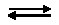 In which direction will the equilibrium position shift as a result of each of the following changes?  Explain.  i)	Raising the temperature 					(1 mark) ………………………………………………………………………………………………………………………………………………………………………………			ii)	Reducing the volume of the container. 			(1mark) ……………………………………………………………………………………………………………………………………………………………………………………………………………………………………………………………………5.	(a)	Work out the oxidation number  of nitrogen in  ? (1 mark)	(b)	Study the standard electrode potentials below and answer the questions that follow.  (The letters do not represent the actual symbols of the elements.		(i)	With reasons, identify the; 			I	Strongest reducing agent.			(1 mark)				……………………………………………………………………………………………………			II	the reference electrode.			(1 mark)				……………………………………………………………………………………………………		(ii)	Write the overall equation for the reaction that will be obtained when half cells of B and E are connected.  	(1 mark)                             …………………………………………………………………………………………………….		  …………………………………………………………………………………………………..		(iv)	Explain whether the reaction represented below can take place.												(2 marks)		(v)	Draw the cell diagram obtained when the half cells in (ii) are combined.											(2 marks)	(c)	In an experiment to electroplate a copper spoon with silver, a current of 0.5A was passed for 18 minutes.  		(i)	Sketch a diagram to show how the experiment was carried out.	 (2 marks)		(ii)	Calculate the amount of silver deposited on the spoon.  			(IF = 96500C, Ag = 108)						(2 marks)The process of extraction of Aluminium is summarized as below:  Step I		  Substance		   Q			         Step II		      Step III								   Substance S(i)  	Write the formula of the main Ore X which is used in extraction of Aluminium.							     (1 mark)Name:The main residue formed after filtration in step I.	    (1 mark)………………………………………………………………………………………………………………………………………………Substance Q.						     (1 mark)………………………………………………………………………………………………………………………………………………How is the sodium Aluminate in Solution R separated from the impurity silicon (iv) oxide.				   		      (2 marks) ………………………………………………………………………………………………What is the purpose of addition of substance S in step III. Explain.	      (2 marks)………………………………………………………………………………………………………………………………………………………………………………………………………………………………………………        (i)        Explain why the Anode in extraction of Aluminium is replaced        periodically.						  (2 marks)………………………………………………………………………………………………………………………………………………       (ii)    Write an equation for the formation of Aluminium at the cathode.	 (1 mark)…………………………………………………………………………………………………………………………………………………….Explain why Duralum an alloy of Aluminium is used in construction of aircraft 	parts and car window frames.						(1 mark)………………………………………………………………………………………………………………………………………………………………………………7.(a)  Study the flow chart below and answer the questions that follow.		     Step II H2(g)   Ni(s) 		        Step 1	Step VI								   Step V								   Polymerize Step III      HCl(g) 			       Step IVName the process taking place in step (I).	(1mark)						        …………………………………………………………………………………………………Describe a chemical test that can be carried out to show the identity of organic compound A. (2marks)…………………………………………………………………………………………………………………….……………………………………………………………………………………………………………………..………………………………………………………………………………………….…………………………..………………………………………………………………………………Give the name of the following:	(2marks)								        A:…………………………………………………………………………………B:…………………………………………………………………………………Give the structural formulae of substance C.	(1mark)						         ………………………………………………………………………………………………………………………………………………………………………………………………………………………………………………………………………………………………………………Name the type of reaction that occurs in:Step IV	(2marks)……………………………………………………………………………………Step VI:……………………………………………………………………………………Give the reagent and the condition necessary for step VI.	(2marks)		        Reagent:…………………………………………………………………………………………Condition:……………………………………………………………………………………Give the systematic names of the following compounds:CH2CHCHCH2CH3 	(1mark)								         …………………………………………………………………………………………CH C CH3 	(1mark)									         …………………………………………………………………………………………                 This is the last printed pageQuestionMaximum scoreCandidates score110211314410512611712TOTAL                     80TOTAL                     80